PROJECT APPROVAL 
SIGN-OFF DOCUMENT 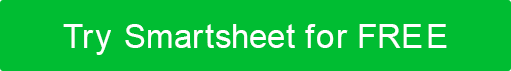 Step 1. Project DeliverablesPlease list all project deliverables and briefly describe each. Do not list dates. Add more rows as necessary.Step 2. List of Project TasksPlease list all project tasks to be completed, based on the deliverables listed in the previous section. Do not list dates. Add more rows as necessary. Alternatively, you can attach your work breakdown structure (WBS) to the scope statement. Step 3. Out of ScopePlease list the deliverables or tasks that you will not complete or provide as outputs of this project.Step 4. Project AssumptionsPlease list any project factors that you consider to be true, real, or certain. Assumptions generally involve a certain degree of risk.Step 5. Project ConstraintsStep 6. Updated EstimatesStep 7. ApprovalsPROJECT NO.DATE SUBMITTEDPROJECT OBJECTIVES: Describe the high-level goals of the project and how they relate to overall business objectives.PROJECT OBJECTIVES: Describe the high-level goals of the project and how they relate to overall business objectives.DELIVERABLE NO.DESCRIPTION123Work breakdown structure (WBS) attachedWork breakdown structure (WBS) attachedNOYESProvide link if applicable.TASK NO.DESCRIPTIONFOR DELIVERABLE NO. …ENTER TASK #123This project will NOT accomplish or include the following:NO.ASSUMPTION123PROJECT START DATELAUNCH / GO-LIVE DATEPROJECT END DATELIST ANY HARD DEADLINE(S)LIST OTHER DATES / DESCRIPTIONS OF KEY MILESTONESBUDGET CONSTRAINTS
Enter information about project budget limitations (total project budget, maximum budget for key project deliverables).QUALITY OR PERFORMANCE CONSTRAINTS
Enter any other requirements for the functionality, performance, or quality of the project.EQUIPMENT / PERSONNEL CONSTRAINTS
Enter any constraints regarding equipment or people that will impact the project.REGULATORY CONSTRAINTSEnter any legal, policy, or other regulatory constraints.Estimate the hours required to complete the project.  Enter total # of hours.STAKEHOLDER NAME & TITLEROLE OF STAKEHOLDER / APPROVERDATE SUBMITTED FOR APPROVALDATE APPROVAL RECEIVEDDISCLAIMERAny articles, templates, or information provided by Smartsheet on the website are for reference only. While we strive to keep the information up to date and correct, we make no representations or warranties of any kind, express or implied, about the completeness, accuracy, reliability, suitability, or availability with respect to the website or the information, articles, templates, or related graphics contained on the website. Any reliance you place on such information is therefore strictly at your own risk.